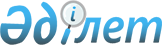 Об определении мест размещения агитационных печатных материалов по городу Атырау для кандидатов в акимы сельских округов
					
			Утративший силу
			
			
		
					Постановление Атырауского городского акимата Атырауской области от 27 июня 2013 года № 667. Зарегистрировано Департаментом юстиции Атырауской области 10 июля 2013 года № 2744. Утратило силу - постановлением Атырауского городского акимата Атырауской области от 15 августа 2013 года № 868

      Сноска. Утратило силу - постановлением Атырауского городского акимата Атырауской области от 15.08.2013 № 868.

      Руководствуясь статьей 37 Закона Республики Казахстан от 23 января 2001 года "О местном государственном управлении и самоуправлении в Республике Казахстан" и на основании пункта 6 статьи 28 Конституционного закона Республики Казахстан от 28 сентября 1995 года "О выборах в Республике Казахстан", городской акимат ПОСТАНОВЛЯЕТ:



      1. Определить совместно с Атырауской городской территориальной избирательной комиссией (по согласованию) места для размещения агитационных печатных материалов по городу Атырау для кандидатов в акимы сельских округов согласно приложению к настоящему постановлению.



      2. Государственному учреждению "Аппарат акима города Атырау" обеспечить опубликование настоящего постановления в местных средствах массовой информации и на интернет-ресурсах акимата города Атырау.



      3. Контроль за исполнением настоящего постановления возложить на руководителя аппарата акима города Кусниева Б.



      4. Настоящее постановление вступает в силу со дня государственной регистрации в органах юстиции, вводится в действие по истечении десяти календарных дней после дня его первого официального опубликования.      Аким города                                Айдарбеков С.СОГЛАСОВАНО:

Председатель Атырауской городской

территориальной избирательной

комиссии (по согласованию)                       Гали А.

27 июня 2013 г.

Приложение к постановлению 

акимата города      

от 27 июня 2013 год № 667  Места для размещения агитационных печатных материалов по городу Атырау для кандидатов в акимы сельских округов
					© 2012. РГП на ПХВ «Институт законодательства и правовой информации Республики Казахстан» Министерства юстиции Республики Казахстан
				П/нМеста расположения1Стенд перед зданием товарищества с ограниченной ответственностью "Стиллайн", расположенного в селе Кокарна, Балыкшинского сельского округа2Стенд около магазина "Мақсат", расположенного на улице Сабыра Бекмагамбетова, дом № 64А, села Жумыскер, Жумыскерского сельского округа3Стенд около дома № 102, расположенного на улице Ашима Уалиева, села Акжар, Аксайского сельского округа4Стенд около дома № 70, расположенного на улице Куанали Курмашева, села Атырау, Атырауского сельского округа5Стенд около дома № 65А, расположенного в селе Геолог, Геологского сельского округа6Стенд около ресторана "Шәріп" расположенного на улице Болеккайыр, дом № 2А, села Еркинкала, Еркинкалинского сельского округа7Стенд около магазина "Іңкар", расположенного на улице Колхозная, дом № 2, села Томарлы, Кайыршахтинского сельского округа8Стенд около Дамбинского сельского Дома культуры при коммунальном государственном казенном предприятии "Дворец культуры имени Курмангазы", расположенного в селе Амангельды, Дамбинского сельского округа9Стенд около магазина "Айзере", расположенного на улице Центральная, дом № 24, села Таскала, Кенозекского сельского округа